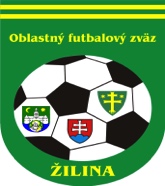 ÚRADNÁ SPRÁVA číslo 18ŠDK oznamuje, že dňa 14.04.2023 sa uskutoční na štadióne MŠK Žilina (západná tribúna) aktív prípraviek pred jarnou časťou súťažného ročníka 2022/2023.ŠDK zároveň opätovne oznamuje, že termíny stretnutí v ISSF systéme sú len informatívne a termíny turnajov ako aj miesta ich konania budú oznámené na aktíve prípraviek.1. ŠDK - predseda Peter VACHAN, zasadnutie dňa 29. 3. 2023Vylúčení po ČK. Disciplinárna sankcia (ďalej len DS) – nepodmienečné pozastavenie výkonu športu alebo akejkoľvek funkcie, podľa čl. 9/2b1, 2 DP:Vylúčení po 2. ŽK. DS – nepodmienečné pozastavenie výkonu športu alebo akejkoľvek funkcie na 1 súťažné stretnutie, podľa čl. 9/2b1, 2 DP a čl. 37/3 DP:DS po 5. ŽK – pozastavenie výkonu športu na 1 súťažné stretnutie, podľa čl. 37/5a DP:Martin Bambúch, 1278829, Štiavnik I. DT dospelí, od 27. 3. 2023, 10 EURPatrik Skotnický, 1220678, Rašov II. DT dospelí, od 27. 3. 2023, 10 EURDisciplinárne oznamy:ŠDK schvaľuje žiadosť Michal Michalec, 1324860, o zmenu DS a podmienečne upúšťa od výkonu jej zvyšku od 31. 3. 2023 a určuje skúšobnú dobu do 30. 6. 2023, podľa čl. 41/1,2 DP, 10 EURŠDK berie na vedomie žiadosť Dávid Kvasnica, 1324269, o zmenu uloženej DS a rozhodla, že žiadosť zamieta, 10 EURŠportovo-technické oznamy: Odvolanie proti rozhodnutiu Športovo-disciplinárnej komisie ObFZ Žilina (okrem rozhodnutí podľa čl. 37/3, čl. 5 alebo čl. 8 DP) sa podáva Športovo-disciplinárnej komisii ObFZ Žilina v lehote do siedmich dní odo dňa oznámenia rozhodnutia ŠDK ObFZ Žilina (podľa čl. 84/1 DP).2.KR – predseda Michal Očenáš, zasadnutie dňa 23.03.2023KR sa zaoberala výkonom rozhodcov v stretnutí  I. DOXXbet triedy dospelých ŠK Štiavnik - TJ Tatran Bytčica a vyvodila opatrenia, podľa interných predpisov.KR upozorňuje: rozhodcov na NL SSFZ, že podľa pokynov KR SSFZ ako aj podľa RS OBFZ ZA bodu 49 sú povinní posielať ospravedlnenia aj na emailovú adresu  delegovanie@obfzza.skKR zevidovala zmenu tel. čísla R Dávida Figuru. Nové tel. číslo : 0911 488 148KR odporúča všetkým R skontrolovať si platnosť RP, v prípade, že im v krátkej budúcnosti končí platnosť je nevyhnutné cez svoj ISSF účet požiadať o vydanie nového. Bez platného nemôže byť R delegovaný.KR upozorňuje: R na povinnosť uzatvoriť zápis o stretnutí do 1hodiny po odohratí MFS. V odôvodnených prípadoch do 24:00daného dňa (napríklad z dôvodu výpadku internetu v miestekonania stretnutia). V prípade opakovania neuzatvorenia zápisovdo 1 hodiny po odohratí MFS bez relevantného zdôvodnenia zostrany R budú rozhodcovia postúpení na potrestanie ŠDK.KR oznamuje klubom, že v prípade záujmu zorganizuje pre futbalové kluby školenie ohľadom výkladu pravidiel futbalu. V prípade záujmu kontaktujte KR na emailovej adrese:
kr-obfzza@obfzza.sk, alebo pre viac informácii volajte na
tel. číslo - 0908845795.KR upozorňuje FK, že pri sťažnosti na výkon R voči udeleniu ŽK považuje podnet za závažný, len v prípade ak bude súčasťou udelenia ČK po 2. ŽK. Za závažné pochybenie pre podanie podnetu cez ISSF na KR ObFZ v zmysle ustanovení RS kap. XIII. bod 80.10, bod 80.11 je neoprávnené udelenie ČK hráčovi, prípadne neudelenie ČK hráčovi, nesprávne nariadený PK, nesprávne uznaný, prípadne neuznaný gól. Poplatok 40 EUR podľa RS kap. XIII. bod 80.16 bude uhradený v MZF, okrem prípadov opodstatnenosti, čiastočnej opodstatnenosti, nepreukázateľnosti z hľadiska snímania videokamerou, resp. stiahnutia sťažnosti do začiatku zasadnutia príslušnej komisie.Príklady podaní:V čase 15:30 prvý polčas podľa videa z futbalnetu mal byť hráč súpera XY vylúčený z hry za surovú hru, prípadne HNS.V čase 35:15 prvý polčas podľa futbalnetu sme mali zahrávať pokutový kop za podrazenie súpera v PÚ.V čase 41:10 druhý polčas nám nebol uznaný regulárny gól.KR oznamuje, že záujemcovia o vykonávanie funkcie rozhodcu sa môžu prihlásiť emailom na adresu: kr-obfzza@obfzza.sk . Termín školenia bude stanovený pri dostatočnom počte prihlásených záujemcov. KR upozorňuje všetkých R, že ospravedlnenia je možné posielať na známu adresu delegovanie@obfzza.sk  najneskôr do pondelka 18:00 hod. Po tomto termíne bude ospravedlnenie považované za neskoré (rozhodcovia budú odstúpený ŠDK). 3. Odvolacia komisia  – predseda Jozef Hrivík      Dňa 29.03.2023 obdržala Odvolacia komisia ObFZ Žilina prostredníctvom Všeobecného podania cez ISSF žiadosť FK Terchová o podmienečné odpustenie trestu pre hráča Dávida Kvasnicu (1324269). Podanie nespĺňa náležitosti Odvolania v zmysle článku 87 SPF a článku  83 DP, preto nemôže byť Odvolacou komisiou  prerokované. Podanie bolo postúpené na ŠDK . 4. TMK – predseda Ján Capko V termíne 30.4.2023 / nedeľa / sa uskutoční Memoriál Antona Muhelyiho na štadióne MŠK Žilina pre deti narodené po 1.1.2013 /U10/.Turnaj je organizovaný v spolupráci MŠK Žilina, ObFZ Žilina najmä pre družstvá z regiónu.Záujemcovia sa môžu nahlásiť na mail: obfzzilina@gmail.com  do 16.4.2023 – uviesť aj tel. kontakt. Počet tímov na turnaji 20.Bližšie informácie nájdete na stránke www.futbalzilina.sk – NovinkyPrihlásené družstvá na turnaj Memoriál Antona Muhelyiho ku dňu 31.03.2023 : OŠK Rudina, TJ Višňové, FA United N-KL-G, MFK Bytča, OŠK Kamenná Poruba, OFK Teplička nad Váhom, OŠK Baník Stráňavy, ŠK Belá.5. Sekretariát  -  ObFZDo pozornosti FK dávame, že boli aktivované kredity pre rok 2023.Všetky potrebné informácie nájdete na nasledovnom linku: https://futbalsfz.sk/2023-prerozdelenie-prispevkov-podla-69-ods-5-pism-a-a-pism-b-zakona-c-4402015-z-zo-sporte/Matrika :Žiadosť o prestup amatéra v zimnom registračnom období je možné podať /RaPP čl.19 bod 2 /: d) od 01.01. do 31.03. kalendárneho roka (zimné registračné obdobie s obmedzením), e) od 01.01. do 31.03. kalendárneho roka (zimné registračné obdobie zo zahraničia). Pripomíname, že materský klub je oprávnený sa k žiadosti o prestup s obmedzením vyjadriť v lehote desiatich dní odo dňa schválenia žiadosti hráčom. Ak sa materský klub v tejto lehote nevyjadrí k prestupu podľa prvej vety, má sa za to, že s prestupom súhlasí a príslušná matrika transfer vykoná (novelizácia RaPP čl. 18 bod 13 z 08.06.2021)Ing. Igor Krško  v.r.                                              Milan Matejčík  v.r.predseda ObFZ	                                              sekretár ObFZZmeny termínovZmeny termínovZmeny termínovZmeny termínovZmeny termínovZmeny termínovZmeny termínovSúťažKoloDomáciHostiaNový termínPoplatok POZNÁMKA2.tr.dospelí17Kolárovice Divinka16.4.2023 o 16,0016.4.2023 o 16,0019OvčiarskoHliník1.5.2023 o 16,001.tr.dorast A22ZbyňovRosina2.4.2023 o 11,3021BytčicaZbyňov8.4.2023 o 14,0013SvrčinovecZbyňov23.4.2023 o 13,0023.4.2023 o 13,001.tr.dorast B10HliníkKotešová31.5.2023 o 17,0031.5.2023 o 17,001.tr.žiaci14ZbyňovRašov1.4.2023 o 10,0019Strečno Dlhé Pole29.4.2023 o 10,0029.4.2023 o 10,001.tr.ml.žiaci A14PodhorieTrnové19.4.2023 o 17,0019.4.2023 o 17,0018Juventus CZbyňov6.5.2023 o 10,00 ihrisko Zbyňov6.5.2023 o 10,00 ihrisko Zbyňov6.5.2023 o 10,00 ihrisko Zbyňov22TrnovéRosina1.6.2023 o 17,0012BytčicaTrnové8.6.2023 o 17,001.tr.ml.žiaci B12FA UnitedTeplička6.4.2023 o 16,301.tr.ml.žiaci C1HliníkHôrky15.4.2023 o 13,0015.4.2023 o 13,00